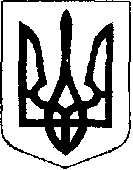                                                У К Р А Ї Н А  Жовківська міська рада  Львівського району Львівської області	14-а сесія  VIII-го демократичного скликання 				         РІШЕННЯвід  18.08.2021 р.    №  380	         м. ЖовкваПро надання дозволу на внесення змін в детальний план території для влаштування кварталу індивідуального житлового будівництва в урочищах «Біля Печорки» та «Піддіброва» в с.Зіболки Львівського району Львівської області 	Розглянувши клопотання старости сіл Зіболки, Великі Передримихи, Дернівка, Малі Передримихи, Блищиводи і Чистопілля та долучені документи, керуючись ст.12,39 Земельного кодексу України, ст.19, 24 Закону України «Про регулювання містобудівної діяльності», ст.26 Закону України «Про місцеве самоврядування в Україні», враховуючи висновок постійної комісії з питань земельних відносин, земельного кадастру, планування території, будівництва, архітектури, охорони пам’яток, історичного середовища, природокористування та охорони довкілля, Жовківська міська рада ВИРІШИЛА:Надати дозвіл на внесення змін в детальний план території для влаштування кварталу для індивідуального житлового будівництва в урочищах «Біля Печорки» та «Піддіброва» в с.Зіболки Львівського району Львівської області.Виконкому міської ради виступити замовником на внесення змін в детальний план території для влаштування кварталу для індивідуального житлового будівництва в урочищах «Біля Печорки» та «Піддіброва» в с.Зіболки Львівського району Львівської області.Контроль за виконанням рішення покласти на комісію з питань земельних відносин, земельного кадастру, планування території, будівництва, архітектури, охорони пам’яток, історичного середовища, природокористування та охорони довкілля (Креховець З.М.)       Міський голова 					           Олег ВОЛЬСЬКИЙ